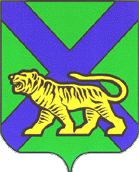 МИНИСТЕРСТВО ЗДРАВООХРАНЕНИЯ ПРИМОРСКОГО КРАЯПРИКАЗ                                                                    г. Владивосток   « 12 »_июля_ 2022 г.                                                                                                   №18/Вн/701
О маршрутизации пациентов для оказания экстренной и неотложной медицинской помощи на территории Владивостокского городского округаС целью совершенствования оказания экстренной и неотложной медицинской помощи, распределения потоков по уровням оказания медицинской помощи на территории Владивостокского городского округа ПРИКАЗЫВАЮ:1. Утвердить Порядок маршрутизации для оказания экстренной и неотложной медицинской помощи на территории Владивостокского городского округа для пациентов 18 лет и старше (Приложение 1).	2. Утвердить Порядок маршрутизации для оказания экстренной и неотложной медицинской помощи на территории Владивостокского городского округа для пациентов до 18 лет (Приложение 2).	3. Утвердить алгоритм медицинской эвакуации новорожденных из родовспомогательных учреждений на территории Владивостокского городского округа выездной реанимационно-консультативной неонатальной бригадой Краевого неонатального центра ГБУЗ «Краевая детская клиническая больница № 1» (Приложение 3).	4. Утвердить Правила медицинской эвакуации при оказании скорой, в том числе скорой специализированной медицинской помощи (Приложение №4).	5. Главным врачам медицинских организаций, расположенных на территории Владивостокского городского округа, обеспечить выполнение данного приказа.6.  Приказ департамента здравоохранения Приморского края от 20 марта 2017 года N 191-о «О маршрутизации пациентов для оказания экстренной медицинской помощи на территории Владивостокского городского округа» считать утратившим силу.	7. Контроль за исполнением настоящего приказа возложить на начальника управления оказания медицинской помощи Н.А. Дицель. 	


Заместитель Председателя Правительства Приморского края – министр здравоохранения Приморского края                          А.Г. ХудченкоПриложение N 1к приказу МЗПК                                                                                                        от 12.07.2022 №18/Вн/701

ПОРЯДОК МАРШРУТИЗАЦИИ ДЛЯ ОКАЗАНИЯ ЭКСТРЕННОЙ И НЕОТЛОЖНОЙ МЕДИЦИНСКОЙ ПОМОЩИ НА ТЕРРИТОРИИ ВЛАДИВОСТОКСКОГО ГОРОДСКОГО ОКРУГА ДЛЯ ПАЦИЕНТОВ 18 ЛЕТ И СТАРШЕРаздел I. ЭКСТРЕННАЯ МЕДИЦИНСКАЯ ПОМОЩЬМедицинская помощь по экстренным показаниям оказывается безотлагательно и бесплатно гражданам Российской Федерации, иностранным гражданам и лицам без гражданства.Отказ в оказании экстренной медицинской помощи не допускается.Экстренная и неотложная медицинская помощь пациентам в стационарных условиях оказывается круглосуточно: дежурство начинается в 08-00 часов и заканчивается в 08-00 часов следующего дня.	Для решения вопросов маршрутизации экстренных пациентов в приемном отделении каждой медицинской организации назначается дежурный администратор, который уполномочен решать вопросы о переводе экстренных пациентов по профилю заболевания в течение времени дежурства. При поступлении в многопрофильный стационар пациента с неясным диагнозом перевод возможен только после установки клинического диагноза, определения тактики и согласования перевода с медицинской организацией по профилю заболевания.В случае поступления в приемное отделение пациента не по профилю заболевания, после установления диагноза, перевод в другую медицинскую организацию осуществляется после уведомления администратора о переводе пациента в соответствии с маршрутизацией.
1. Хирургическая помощь1.1.Пациенты с экстренной хирургической патологией, с травмами и ранениями органов брюшной и грудной полости, травматическим пневмотораксом госпитализируются в дежурный стационар, ближайший от места нахождения пациента:1.2. Пациенты с легочным кровотечением любой этиологии (кроме туберкулезного), спонтанным/посттравматическим пневмотораксом, изолированным повреждением грудной клетки, в том числе с переломами ребер, госпитализируются в отделение легочной хирургии ГБУЗ "Краевая клиническая больница N 2" ежедневно, круглосуточно;	
1.3. Пациенты с хирургической сосудистой патологией, нуждающиеся в оказании экстренной и неотложной медицинской помощи, доставляются в КГАУЗ "Владивостокская клиническая больница N 2".	
1.4. Экстренная медицинская помощь пациентам с гнойными хирургическими заболеваниями оказывается:	
1.4.1 пациентам с гнойными хирургическими заболеваниями экстренная стационарная медицинская помощь оказывается круглосуточно, ежедневно (в том числе, при гипергликемии независимо от показателей уровня глюкозы крови) в:	
-КГБУЗ "Владивостокская клиническая больница N 1" - Ленинский, Первомайский, Фрунзенский и Первореченский районы, за исключением микрорайона "Снеговая падь" (улицы: Адмирала Смирнова, Адмирала Горшкова и Анны Щетининой);	
-ФГБУЗ ДВОМЦ ФМБА России - Советский район (включая поселок Трудовое), Первореченский район - микрорайон "Снеговая падь" (улицы: Адмирала Смирнова, Адмирала Горшкова и Анны Щетининой);
1.4.2 пациенты с гангреной конечностей госпитализируются ежедневно, круглосуточно в отделение гнойной хирургии КГБУЗ "Владивостокская клиническая больница N 1",  население п. Трудовое и пригородной зоны Советского района,  жители Первореченского района - территориально от границы Советского района до "путепровода" - в отделение гнойной хирургии ФГБУЗ ДВОМЦ ФМБА России;	
1.4.3 пациенты с гангреной конечностей, обусловленной сосудистой патологией (облитерирующий эндартериит и облитерирующий тромбангиит), госпитализируются в КГАУЗ "Владивостокская клиническая больница N 2" круглосуточно, ежедневно.	
1.4.5. стационарная медицинская помощь пациентам с гнойными заболеваниями лица, головы, шеи, в т.ч. обусловленными укусами животных, круглосуточно оказывается в ГБУЗ "Краевая клиническая больница N 2", за исключением пациентов с отоларингологической локализацией, которые госпитализируются в КГБУЗ "Владивостокская клиническая больница N 1", пациентов с гнойным заболеванием органов шеи, подлежащих госпитализации в отделения торакальной и сосудистой хирургии.	 1.5. Нейрохирургическая помощь оказывается в КГБУЗ "Владивостокская клиническая больница N 2" ежедневно, круглосуточно.	

2. Оказание помощи пациентам с переохлаждением и обморожением2.1. Пациенты с общим переохлаждением доставляются по принципу ближайшего стационара (без учета прописки): в КГБУЗ "Владивостокская клиническая больница N 1", в КГБУЗ "Владивостокская клиническая больница N 4", ФГБУЗ ДВОМЦ ФМБА России.	
2.2. Пациентам с обморожением, независимо от степени поражения медицинская помощь оказывается круглосуточно, ежедневно:	
В КГБУЗ "Владивостокская клиническая больница N 1" - Ленинский, Первомайский, Фрунзенский и Первореченский районы, за исключением микрорайона "Снеговая падь" (улицы: Адмирала Смирнова, Адмирала Горшкова и Анны Щетининой);	В ФГБУЗ ДВОМЦ ФМБА России - Советский район (включая поселок Трудовое), Первореченский район - микрорайон "Снеговая падь" (улицы: Адмирала Смирнова, Адмирала Горшкова и Анны Щетининой).
3. Травматологическая помощь3.1. Первичная специализированная медицинская помощь по профилю «травматология» всем обратившимся и доставленным бригадами скорой медицинской помощи оказывается круглосуточно, ежедневно в травматологических пунктах города Владивостока по принципу "ближайшего стационара от места происшествия":	
- КГБУЗ "Владивостокская поликлиника N 1" (Травматологический пункт N 1, ул. Уткинская, 7);	
- КГБУЗ "Владивостокская поликлиника N 6" (Травматологический пункт N 2, ул. Калинина, 78);	
- КГБУЗ "Владивостокская поликлиника N 9" (Травматологический пункт N 3, ул. Давыдова, 3).3.2. Стационарная помощь пострадавшим со скелетной травмой длинных трубчатых костей и сочетанными травмами оказывается в стационаре, минуя травматологические пункты, в КГАУЗ "Владивостокская клиническая больница N 2" ежедневно, круглосуточно.	
3.3. Пациенты с травмами головы доставляются в КГАУЗ "Владивостокская клиническая больница N 2" ежедневно, круглосуточно.3.4. Пациенты с травмами челюстно-лицевой области доставляются в ГБУЗ "Краевая клиническая больница N 2".	3.5. Пациенты с травмами по профилю «отоларингология» доставляются в КГБУЗ "Владивостокская клиническая больница N 1".Направление пациентов из травматологических пунктов в профильные отделения (нейрохирургия, отоларингология, челюстно-лицевая хирургия) в КГБУЗ "Владивостокская клиническая больница N 1", КГБУЗ "Владивостокская клиническая больница N 2", ГБУЗ "Краевая клиническая больница N 2" допускается с предварительно проведенным рентгенологическим исследованием костей лицевого скелета, краниографией.3.6. Пациенты с ранениями шеи доставляются в отделение сосудистой хирургии ежедневно, круглосуточно в КГАУЗ "Владивостокская клиническая больница N 2".	

                           4. Помощь пациентам с острой зубной болью4.1. Первичная специализированная медицинская помощь взрослым пациентам с острой зубной болью, кровотечением после экстракции зубов оказывается в подразделениях ГАУЗ "Краевая стоматологическая поликлиника" в рабочие дни с 08-00 до 20-00 часов, в субботу с 08-00 до 15-00 часов – по адресу г. Владивосток, ул. Уборевича 14.4.2. Неотложная стоматологическая помощь оказывается в ГАУЗ "Краевая стоматологическая поликлиника" взрослым и детям по адресу г. Владивосток, ул. Уборевича 14 в рабочие дни с 20-00 до 08-00 часов следующего дня, в субботу с 15-00 до 08-00 часов следующего дня, в воскресные и праздничные дни – круглосуточно– по адресу г. Владивосток, ул. Уборевича 14. 4.3. Пациенты, нуждающиеся в специализированной стационарной помощи, в том числе и с луночными кровотечениями, доставляются в отделение челюстно-лицевой хирургии ГБУЗ "Краевая клиническая больница N 2" круглосуточно, ежедневно.	

                                5. Помощь пострадавшим с ожогами5.1. Пострадавшим с ожогами медицинская помощь оказывается в травматологических пунктах и в ФГБУЗ ДВОМЦ ФМБА России.
               6. Помощь при заболеваниях мочевыделительной системы6.1. Экстренная медицинская помощь пациентам с урологической патологией на территории Владивостокского городского округа оказывается ежедневно, круглосуточно все дни, кроме среды, в КГАУЗ "Владивостокская клиническая больница N 2", в среду круглосуточно в ГБУЗ "Приморская краевая клиническая больница N 1".	6.2. Жителям Советского района г. Владивостока, частично жителям Первореченского района - территориально от границы Советского района до "путепровода", экстренная урологическая помощь еженедельно по вторникам оказывается в ФГБУЗ ДВОМЦ ФМБА России, круглосуточно с 8.00 до 8.00.

                     7. Помощь при поражении электрическим током7.1. Пострадавшие при поражении электрическим током доставляются в реанимационное отделение ближайшего от места происшествия стационара:- КГБУЗ "Владивостокская клиническая больница N 1";	
- КГАУЗ "Владивостокская клиническая больница N 2";	
- КГБУЗ "Владивостокская клиническая больница N 4";	
- ГБУЗ "Приморская краевая клиническая больница N 1";- жители пос. Трудовое и пригородной зоны Советского района - в ФГБУЗ ДВОМЦ ФМБА России.	
         8. Помощь пострадавшим с механической асфиксией, с утоплением8.1. Пострадавшие с механической асфиксией, утоплением доставляются в реанимационное отделение ближайшего от места происшествия стационара:
- КГБУЗ "Владивостокская клиническая больница N 1";
- КГАУЗ "Владивостокская клиническая больница N 2";
- КГБУЗ "Владивостокская клиническая больница N 4";
- ГБУЗ "Приморская краевая клиническая больница N 1";-  ФГБУЗ ДВОМЦ ФМБА России - жители пос. Трудовое и пригородной зоны Советского района.

                   9. Помощь пациентам, находящимся в состоянии комы9.1. Пациенты с комой неясной этиологии госпитализируются в КГАУЗ "Владивостокская клиническая больница N 2".	
9.2. Пациенты с глубоким угнетением сознания на фоне гипергликемии доставляются в ГБУЗ "Краевая клиническая больница N 2".	                         10. Помощь пациентам с ЛОР-патологией10.1. Пациенты с острыми нагноительными заболеваниями, инородными телами в верхних дыхательных путях и носовым кровотечением круглосуточно, ежедневно доставляются в КГБУЗ "Владивостокская клиническая больница N 1".	

                11. Помощь пациентам с травмами и заболеваниями глаз11.1. Пациентам с травмами и острыми заболеваниями глаз медицинская помощь оказывается круглосуточно, ежедневно в ГБУЗ "Краевая клиническая больница N 2".
      12. Пациентам с онкологическими процессами экстренная помощьПациентам с онкологическими заболеваниями экстренная и неотложная медицинская помощь оказывается бригадами скорой медицинской помощи, при необходимости, пациенты транспортируются в ближайший от места нахождения пациента стационар в зависимости от характера выявленной патологии, имеющий в своем составе терапевтическое отделение или хирургическое отделение.
           13. Оказание экстренной помощи пациентам с инфекционными                                                 заболеваниями13.1. В ГБУЗ "Краевая клиническая инфекционная больница" госпитализируются пациенты с воздушно-капельными инфекциями, нейроинфекциями, природно-очаговыми инфекциями, экзантемными инфекциями, острыми кишечными инфекциями, вирусными гепатитами, пищевыми токсикоинфекциями, рожистым воспалением ежедневно, круглосуточно.	13.4. Помощь пациентам с клещевым энцефалитом оказывается в центре клещевого энцефалита ГБУЗ "Приморская краевая клиническая больница N 1"; ГБУЗ "Краевая клиническая инфекционная больница" оказывает помощь пациентам с лихорадочной формой клещевого энцефалита. 	
13.5. При сочетании туберкулеза (за исключением туберкулеза с БК+) с любым инфекционным заболеванием пациенты, независимо от места проживания, направляются в медицинские организации по профилю заболевания.

      14. Оказание экстренной помощи пациентам с туберкулезом легких14.1. Госпитализация пациентов с туберкулезом легких осуществляется в ГБУЗ "Приморский краевой противотуберкулезный диспансер" (ул. Пятнадцатая, 2).	
14.2. Пациенты с туберкулезом легких, нуждающиеся в реанимационных мероприятиях или в лечении в палате интенсивной терапии, госпитализируются в ГБУЗ "Приморский краевой противотуберкулезный диспансер" (ул. Пятнадцатая, 2).14.3. Экстренная и неотложная медицинская помощь пациентам с открытой формой туберкулеза при получении травм, острой хирургической патологии в период лечения в противотуберкулезном диспансере оказывается в дежурном стационаре города по профилю заболевания.	
14.4. Медицинская помощь пациентам с открытой формой туберкулеза при обострении сопутствующих заболеваний оказывается в противотуберкулезном диспансере.15. Экстренная госпитализация пациентов с терапевтической патологией15.1.Экстренная госпитализация пациентов с терапевтической патологией осуществляется круглосуточно, ежедневно по принципу ближайшего профильного отделения к месту нахождения пациента, при состояниях, требующих активного лечения (оказание реанимационных мероприятий и интенсивной терапии), активного динамического наблюдения в условиях круглосуточного стационара. 	
При необходимости экстренной госпитализации организуется транспортировка пациента в срок не более трех часов с момента определения показаний к госпитализации. Госпитализация по экстренным показаниям может осуществляться также при самостоятельном обращении пациентов при наличии медицинских показаний.	
Граждане Российской Федерации, иностранные граждане и лица без гражданства госпитализируются:	
15.1. С пульмонологической патологией, за исключением пневмонии,  (бронхиальная астма, интерстициальные заболевания, токсикоаллергическая реакция без стеноза) в:	 
- КГБУЗ "Владивостокская клиническая больница N 1" – Фрунзенский, Первореченский районы;	
- КГБУЗ "Владивостокская клиническая больница N 4" – Первомайский, Ленинский районы;	- ФГБУЗ ДВОМЦ ФМБА - жители Советского района г. Владивостока, п. Трудовое;15.2. Пациенты с пневмониями госпитализируются:- КГБУЗ "Владивостокская клиническая больница N 1" – Советский, Фрунзенский, Первореченский районы;	- КГБУЗ "Владивостокская клиническая больница N 4" – Первомайский, Ленинский районы;	15.3. Пациенты с  кардиологической патологией ( ХСН от 2б ст. до критической; пароксизмальными нарушениями ритма и проводимости с артериальной гипертензией и с осложненным гипертоническим кризом, с некупированным не осложненным гипертоническим кризом) госпитализируются по принципу ближайшего стационара в:	
- КГБУЗ "Владивостокская клиническая больница N 1" – Фрунзенский, Первореченский районы;	- КГБУЗ "Владивостокская клиническая больница N 4" – Первомайский, Ленинский районы;	- ФГБУЗ ДВОМЦ ФМБА - жители Советского района г. Владивостока, п. Трудовое;- ГБУЗ "Краевая клиническая больница N 2" - жители Приморского края, в том числе получающие лечение в санаторно-курортной зоне г. Владивостока.
15.4. В ГБУЗ "Приморская краевая клиническая больница N 1" - кардиологический корпус (Владивосток, Алеутская, 57) пациенты доставляются с обязательным предварительным докладом в РСЦ ГБУЗ "Приморская краевая клиническая больница N 1" по тел. 8 (423) 271-52-55 ежедневно кроме четверга с:- ОКС с подъемом сегмента ST;-  типичным ангинозным приступом, сопровождающимся впервые или неуточненной давности возникшей полной блокадой левой и/или правой ножки пучка Гиса, кардиогенным шоком, острой сердечной недостаточностью, острой митральной регургитацией, желудочковым нарушениями ритма;15.5. В КГБУЗ «Владивостокская клиническая больница №1» доставляются пациенты с ОКС без подъема сегмента ST;-По четвергам с:- ОКС с подъемом сегмента ST;-  типичным ангинозным приступом, сопровождающимся впервые или неуточненной давности возникшей полной блокадой левой и/или правой ножки пучка Гиса, кардиогенным шоком, острой сердечной недостаточностью, острой митральной регургитацией, желудочковым нарушениями ритма;15.6. С гастроэнтерологической патологией (обострение язвенной болезни средней степени тяжести, хронического панкреатита, НЯК, выраженный абдоминальный синдром неуточненной этиологии и т.п.) пациенты доставляются в КГБУЗ "Владивостокская клиническая больница N 1";
15.7. В ревматологическое отделение КГАУЗ "Владивостокская клиническая больница N 2" госпитализируются пациенты с острой ревматической лихорадкой, обострением хронической ревматической болезни сердца, дегенеративными и воспалительными заболеваниями костно-мышечной системы, системными заболеваниями соединительной ткани в стадии обострения; острым приступом подагры, не купирующимся на амбулаторном этапе.	
15.8. Пациенты с заболеваниями почек в стадии обострения для диагностики и коррекции лечения доставляются в КГАУЗ "Владивостокская клиническая больница N 2".	
15.9. Пациенты с острой почечной недостаточностью, требующей заместительной терапии, доставляются КГАУЗ "Владивостокская клиническая больница N 2"	15.10. Пациенты, находящиеся в состоянии диабетической комы (кетоацидотическая, гипогликемическая), прекомы, кетоацидоза, с тиреотоксическим, адиссоническим (надпочечниковым) кризами, с дебютом сахарного диабета 1 типа доставляются в ГБУЗ "Краевая клиническая больница N 2".15.11. Пациенты с острыми токсико-аллергическими реакциями, сопровождающимися стенозом гортани, госпитализируются в КГБУЗ "Владивостокская клиническая больница N 1".	
15.12. Пациенты в состоянии анафилактического шока доставляются в реанимационное отделение ближайшего стационара.	
15.13. Пациенты с сепсисом госпитализируются в профильные отделения в зависимости от локализации первичного очага сепсиса. В случае, когда причина сепсиса не установлена, госпитализация осуществляется по преобладающему в клинической картине синдрому.	
15.14. Пациенты с острым нарушением мозгового кровообращения:15.14.1.	На догоспитальном этапе в случае наличия у больного, находящегося в «терапевтическом окне» признаков ОНМК ( для проведения ВВ ТЛТ менее 4.5 часов от момента появления первых симптомов инсульта, для проведения ВСТЭ менее 6 часов от появления первых симптомов), врач или фельдшер бригады скорой медицинской помощи производит оценку пациента по шкале оценки выраженности неврологического дефицита LAMS и/или шкале выраженности неврологического дефицита RICE и информирует врача-невролога Регионального сосудистого центра (далее — РСЦ) ГБУЗ «ПККБ № 1» по телефону: 8 914 791 0137 о пациенте в терапевтическом окне, кандидате на проведение ТЛТ и ВСТЭ, с указанием времени начала заболевания;Врач-невролог РСЦ в случае подтверждения наличия признаков ОНМК определяет дальнейшую маршрутизацию больного в медицинскую организацию, оказывающую помощь пациентам с ОНМК.Маршрутизация для оказания специализированной медицинской помощи взрослым пациентам с ОНМК15.15. Пациенты с острым нарушением мозгового кровообращения по геморрагическому типу, которым требуется оказание нейрохирургической помощи, находящиеся в медицинской организации, имеющей в составе ПСО, или неврологическое отделение, общетерапевтическое отделение, оказывающее экстренную медицинскую помощь больным ОНМК, при выявлении на компьютерной томографии головного мозга признаков ОНМК по геморрагическому типу (внутримозговое, внутрижелудочковое, субарахноидальное кровоизлияние, нетравматическая оболочечная гематома) доставляются в ГБУЗ "Приморская краевая клиническая больница N 1" ежедневно, круглосуточно (телефоны: 8 (423) 2455-753, 8 (984) 95-79-69).15.16. Пациенты, которым требуется оказание нейрохирургической помощи с впервые выявленными новообразованиями головного мозга, доставляются в ГАУЗ "Владивостокская клиническая больница N 2" круглосуточно/телефоны: 1 НХО - 8 (423) 232-56-23 или 2 НХО - 8 (423) 233-49-62.
15.17. Пациенты с заболеваниями периферической нервной системы в стадии обострения, эпистатусе, демиелинизирующими и дегенеративными заболеваниями центральной и периферической нервной системы в стадии обострения госпитализируются в:	
- ГБУЗ "Краевая клиническая больница N 2" с 08:30 до 15:00 часов в рабочие дни;	- НУЗ "Отделенческая клиническая больница на станции Владивосток" ОАО "Российские железные дороги" с 08:00 до 15:00 часов в рабочие дни;
- ФГБУЗ ДВОМЦ ФМБА - жители Советского района г. Владивостока, частично жители Первореченского района - территориально от границы Советского района до "путепровода" (кроме жителей Приморского края) с 08:00 до 16:00 часов в рабочие дни;
- КГБУЗ "Владивостокская клиническая больница N 4" ежедневно, круглосуточно;
- ГАУЗ "Владивостокская клиническая больница N 2" круглосуточно, ежедневно доставляются пациенты с не купированным выраженным болевым синдромом.

      
     16. Госпитализация беременных, рожениц и родильниц г. Владивостока16.1. Беременная женщина заблаговременно информируется врачом акушером-гинекологом о медицинской организации, в которой планируется родоразрешение (лечащий врач обязан предоставить информацию о возможности выбора родильного дома (отделения) с учетом выполнения условий оказания медицинской помощи и наличия свободных мест). ГБУЗ «Приморский краевой перинатальный центр» - Ленинский, Фрунзенский, Первореченский район;КГБУЗ «Владивостокский клинический родильный дом № 3» - Первомайский, Советский район; Пациентки Приморского края, временно проживающие на территории г.Владивостока, нуждающиеся в оказании медицинской помощи на I или II уровне, госпитализируются во 2-ое родильное отделение ГБУЗ «ПККБ № 1». 	Граждане Российской Федерации (незарегистрированные в Приморском крае, иностранные граждане и лица без гражданства) госпитализируются согласно маршрутизации жительниц Владивостокского городского округа по адресу нахождения.Госпитализация беременных женщин, рожениц на родоразрешение осуществляется с учетом степени риска возникновения осложнений в родах:ГБУЗ «Приморская краевая клиническая больница № 1» (далее - ГБУЗ «ПККБ № 1»);ГБУЗ «Приморский краевой перинатальный центр» (далее - ГБУЗ «ПКПЦ» );КГБУЗ «Владивостокский клинический родильный дом № 3»( далее-  КГБУЗ «ВКРД № 3»).16.2.В ГБУЗ «ПКПЦ» госпитализируются беременные группы высокого риска со следующей патологией: 1. Угрожающие преждевременные роды, особенно при многоплодной беременности и ЭКО, в сроке 22 - 36 недель и 6 дней (укорочение шейки матки менее 25 мм, положительный тест ПСИФР); 2. Дородовое излитие околоплодных вод, при сроке беременности от 22 недель до 36 недель и 6 дней, при отсутствии противопоказаний для транспортировки; 3. Осложнения многоплодной беременности (фето-фетальный синдром, диссоциированное развитие плодов и др); 4. СЗР плода II - III степени, нарушение маточно-плацентарного и плодово-плацентарного кровотока II - III степени, при отсутствии показаний к экстренному родоразрешению; 5. Наличие соматической патологии в стадии компенсации, без признаков органной недостаточности (гестационный СД в стадии компенсации без инсулинотерапии, носительство тромбогенных мутаций, тромбоцитопения легкой степени (тромбоциты более 100х 9 др.); 6. Изоиммунизация при беременности, неиммунная водянка плода; 7. Наличие у плода ВПР ЖКТ, ССС, бронхолегочной, ЦНС, а также др. органов и систем.8. Рубец на матке, в том числе при наличии признаков несостоятельности рубца; 9. Преэклампсия при условии транспортабельности пациентки;        10. Сочетание беременности с миомой матки, кистой яичника; 11. Предлежание плаценты, подтвержденным при УЗИ; 12. Наличие беременности после реконструктивно-пластических операций на половых органах, разрывов промежности III-IV степени при предыдущих родах. 16.3. В 1-ое акушерское отделение ГБУЗ «ПККБ № 1» госпитализируются беременные группы высокого риска со следующей патологией: 1. Заболевания сердечно-сосудистой системы с недостаточностью кровообращения и легочной гипертензией;2. Тромбозы, тромбоэмболии и тромбофлебиты в анамнезе и при настоящей беременности; 3. Сосудистые мальформации, аневризмы сосудов, состояния после ишемических и геморрагических инсультов; 4. Заболевания органов дыхания, сопровождающиеся развитием легочной или сердечно-легочной недостаточности;5.Заболевания почек, сопровождающиеся почечной недостаточностью или артериальной гипертензией;6. Заболевания печени с печеночной недостаточностью; 7. Эндокринные заболевания с декомпенсацией; 8.Заболевания крови (гемолитическая и апластическая анемия, гемобластозы, тромбоцитопения (менее 100 ^ 9/л), болезнь Виллебранда и др.); 9. Миастения;10. Диффузные заболевания соединительной ткани, антифосфолипидный синдром; 11.Изоиммунизация при беременности, неиммунная водянка плода при сроке до 36 недель и 6 дней; 12.Преэклампсия при условии транспортабельности пациентки; 14.Беременные с доброкачественными и злокачественными опухолями.16.4.В ГБУЗ «ПККБ № 1» госпитализируются беременные с:1.рубцом на матке, в том числе при наличии признаков несостоятельности рубца;2.преэклампсией при условии транспортабельности пациентки;3.беременностью в сочетании с миомой матки, кистой яичника;4.беременностью после реконструктивно-пластических операций на половых органах.16.5. В КГБУЗ «Владивостокский клинический родильный дом №3» госпитализируются беременные группы высокого риска со следующей патологией: 1. заболевания внутренних органов в стадии компенсации, без признаков органной недостаточности, в т. ч. гестационный сахарный диабет в стадии компенсации (гликемия натощак до 5,1 ммоль/л; после еды до 7,0 моль/л. УЗИ плода в 3-м триместре - без признаков диабетической фетопатии (двойной контур у плода, плод больше нормативных размеров), не требующий инсулинотерапии), тромбоцитопения более 100х109, носительство тромбогенных мутаций); 2. рубец на матке, в том числе при наличии признаков несостоятельности рубца;        3. преэклампсия при условии транспортабельности пациентки; 4. сочетание беременности с миомой матки, кистой яичника; 5. наличие беременности после реконструктивно-пластических операций на половых органах, разрывов промежности III-IV степени при предыдущих родах.        16.6. Родильницы г. Владивостока после внебольничных родов после 24 ч либо при невозможности определения срока родов, а также с послеродовыми септическими заболеваниями из родильных домов ГБУЗ «ПККБ № 1», ГБУЗ «ПКПЦ», КГБУЗ «ВКРД № 3» из дома в течение 42 дней после родов госпитализируются в гинекологическое отделение КГБУЗ «ВКБ № 1», новорожденный госпитализируется в ГБУЗ «Краевая детская клиническая больница №1».       16.7. Госпитализация беременных и рожениц для оказания медицинской помощи по профилю «акушерство и гинекология» с заболеваниями, представляющими высокую эпидемиологическую опасность (кроме беременных с новой коронавирусной инфекцией), а именно:15.1. кожные заболевания инфекционной этиологии в стадии обострения;15.2. беременные, роженицы с контагиозными инфекциями (краснуха, ветряная оспа, пневмония, грипп и др.);15.3. беременные и роженицы с острыми кишечными инфекциями;15.4. туберкулез;Осуществляется в боксированные палаты в мед. организации соответственно необходимому уровню медицинской помощи.                                     На территории г. Владивостока:в ГБУЗ «Приморский краевой перинатальный центр» - беременные Приморского края, Первореченского, Фрунзенского, Ленинского районов, из системы ГУФСИН жительницы Приморского края.в КГБУЗ «Владивостокский клинический родильный дом № 3» - Беременные Первомайского, Советского районов, из системы ГУФСИН жительницы г. Владивостока.      16.8. Госпитализация беременных и рожениц для оказания медицинской помощи по профилю «акушерство и гинекология» с заболеваниями, представляющими высокую эпидемиологическую опасность по КОВИД-19), а именно:1. лихорадочные состояния (температура тела 37,0 и выше);2. беременные с внебольничными пневмониями;3. ОРВИ;4. беременные с подтвержденным диагнозом КОВИД-19;осуществляется в инфекционное отделение КГБУЗ «Владивостокский клинический родильный дом №3».      16.9. Необследованные беременные и роженицы, и пациентки с антенатальной гибелью плода госпитализируются следующим образом:Пациентки г. Владивостока с антенатальной гибелью плода госпитализируются на родоразрешение в учреждение родовспоможения, к которому была приписана беременная женщина по факту амбулаторного наблюдения.Беременные и роженицы с антенатальной гибелью плода, не состоящие на диспансерном учете по беременности, или наблюдающиеся по беременности в медицинских организациях г. Владивостока, не имеющих в своей структуре родильных домов, госпитализируются на родоразрешение в учреждение родовспоможения в соответствии с нижеприведенным разделением учреждений на районные зоны обслуживания пациентов (по району проживания).— ГБУЗ «ПКПЦ» - жители Ленинского района;— КГБУЗ «ВКРД № 3» - жители Первомайского района; жители Советского района— ГБУЗ «ПККБ № 1» - жители Фрунзенского, Первореченского района;Жители районов Приморского края с антенатальной гибелью плода в случае доставки из г. Владивостока госпитализируются в ГБУЗ «ПККБ№1».16.10. При обострении соматической патологии беременная женщина госпитализируется в медицинскую организацию, оказывающую медицинскую помощь по профилю заболевания вне зависимости от срока беременности, при условии совместного наблюдения и ведения врачом-специалистом по профилю заболевания и врачом акушером-гинекологом. Беременные госпитализируются в стационар при любых признаках декомпенсации в связи с риском быстрого прогрессирования осложнений на фоне беременности.16.11. Оказание медицинской помощи в экстренной и неотложной формах, включая мероприятия по реанимации и интенсивной терапии, женщинам в период беременности, родов и в послеродовый период, определено приказами Министерства здравоохранения Российской Федерации от 20 октября 2020 г. № 1130н «Об утверждении Порядка оказания медицинской помощи по профилю «акушерство и гинекология», приказом министерства здравоохранения Приморского края от 28.06.2019 № 18/пр/662 «О маршрутизации пациентов по профиль «акушерство-гинекология» на территории Приморского края» (в редакции от 25.02. 2020 № 18/пр/179 и от 22.06.2020 № 18/пр/720.16.12. Отказ от госпитализации беременных и рожениц, и перенаправление их в другие родовспомогательные учреждения допускается строго согласно приказу по маршрутизации, после оценки транспортабельности машиной СМП. Обязательно оформление письменного заключения дежурного врача и запись в журнале отказа от госпитализации. Количество и причины отказа в госпитализации ежедневно предоставляются в министерство здравоохранения Приморского края в составе ежедневной сводки.16.13. При угрожающем или начавшемся аборте до 12 недель беременности, госпитализация женщин г. Владивостока с установленным диагнозом маточной беременности осуществляется в КГБУЗ «Владивостокский клинический родильный дом №3», при беременности неясной локализации – в дежурное гинекологическое отделение, имеющее лицензию по профилю «акушерство и гинекология» (прерывание беременности) в соответствии с п.17.      Беременные женщины в сроке до 12 недель, в возрасте до 18 лет госпитализируются в гинекологическое отделение ГАУЗ "Краевой клинический центр специализированных видов медицинской помощи" ежедневно, круглосуточно.16.14. При угрожающем или начавшемся аборте от 12 до 22 недель беременности, госпитализация женщин г. Владивостока осуществляется в гинекологическое отделение КГБУЗ «Владивостокский клинический родильный дом № 3».Искусственное прерывание беременности по медицинским показаниям со стороны плода у женщин средней и высокой группы риска при сроке до 22 недель беременности производится в гинекологическом отделении КГБУЗ «Владивостокский клинический родильный дом № 3».При угрожающем аборте, замершей беременности в сроке от 12 до 21 недели беременная женщина в возрасте до 18 лет госпитализируется в КГБУЗ «ВКРД № 3»Искусственное прерывание беременности по медицинским показаниям со стороны матери или со стороны плода у женщины с тяжелой экстрагенитальной патологией при сроке до 22 недель беременности производится в гинекологическом отделении ГБУЗ «ПКПБ №1».16.15. Искусственное прерывание беременности по медицинским показаниям со стороны плода у женщин при сроке после 22 недель беременности производится в ГБУЗ «Приморский краевой перинатальный центр».

17. Оказание экстренной и неотложной медицинской помощи больным с гинекологической патологией17.1. Экстренная и неотложная маршрутизация по профилю «гинекология» осуществляется в соответствии с графиком работы медицинских организаций по приему пациенток с наличием гинекологической патологии по экстренным и неотложным показаниям, в том числе до 21 недели беременности и с целью прерывания беременности в сроке 12 недель по медицинским показаниям18. Экстренная и неотложная наркологическая помощь18.1. Неотложная наркологическая помощь пациентам в стационарных условиях оказывается ежедневно круглосуточно в ГБУЗ "Краевой наркологический диспансер" по адресу ул. Гоголя, 35.	
18.2. Пациенты с острыми состояниями при наркологических заболеваниях, а также пациенты, находящиеся в общественных местах в состоянии алкогольного и наркотического опьянения, утратившие способность самостоятельно передвигаться или ориентироваться в окружающей обстановке, при отсутствии острых и декомпенсированных соматических заболеваний, требующих специализированной помощи и отсутствии нарушений витальных функций организма круглосуточно доставляются в ГБУЗ "Краевой наркологический диспансер" по адресу ул. Гоголя, 35.18.2.1. Пациенты с острыми состояниями алкогольного и наркотического опьянения, при наличии острых и декомпенсированных соматических заболеваний, требующих специализированной помощи, круглосуточно доставляются в стационары согласно профилю заболевания.
18.2.2. Пациенты с острыми состояниями алкогольного и наркотического опьянения, при отсутствии острых и декомпенсированных соматических заболеваний, с нарушением витальных функций круглосуточно доставляются в КГАУЗ "Владивостокская клиническая больница N 2".	
18.2.3. При отсутствии медицинских показаний для оказания медицинской помощи лицам, находящимся в общественных местах в состоянии алкогольного и наркотического опьянения, согласно  Приказу МВД России от 13.04.2021 N 212 «Об утверждении Порядка доставления лиц, находящихся в состоянии алкогольного, наркотического или иного токсического опьянения, в медицинские организации или специализированные организации либо в служебные помещения территориальных органов или подразделений полиции», медицинский работник выездной бригады скорой медицинской помощи оформляет сигнальный лист. Госпитализация в медицинские организации не производится.
                   19. Экстренная и неотложная психиатрическая помощь19.1. Экстренная и неотложная психиатрическая помощь оказывается в стационарных условиях ежедневно круглосуточно в ГБУЗ "Краевая клиническая психиатрическая больница" по адресу ул. Шепеткова, 14.
19.2. Госпитализации подлежат пациенты в соответствии с Федеральным законом РФ от 2 июля 1992 г. N 3185-1 "О психиатрической помощи и гарантиях прав граждан при ее оказании".
Приложение 2к приказу МЗПК                                                                                                                       от 12.07.2022 № 18/Вн/701    ПОРЯДОК МАРШРУТИЗАЦИИ ДЛЯ ОКАЗАНИЯ ЭКСТРЕННОЙ И НЕОТЛОЖНОЙ МЕДИЦИНСКОЙ ПОМОЩИ НА ТЕРРИТОРИИ ВЛАДИВОСТОКСКОГО ГОРОДСКОГО ОКРУГА ДЛЯ ПАЦИЕНТОВ ДО 18 ЛЕТ
1. Хирургическая помощь1.1. Пациенты до 18 лет с экстренной и неотложной хирургической патологией, с травмами и ранениями органов брюшной и грудной полости, травматическим пневмотораксом госпитализируются в ГБУЗ "Краевая детская клиническая больница N 1" ежедневно, круглосуточно.	
1.2. Пациенты до 18 лет с легочным кровотечением неясного генеза, спонтанным пневмотораксом, деструктивными заболеваниями органов грудной клетки госпитализируются в ГБУЗ "Краевая детская клиническая больница N 1".	
1.3. Пациенты с сосудистой патологией (ранением шеи и других магистральных сосудов), нуждающиеся в оказании экстренной и неотложной медицинской помощи в возрасте от 0 до 60 дней, госпитализируются в реанимационное отделение ГБУЗ "Краевая детская клиническая больница N 1" (кроме случаев сочетанной травмы), в возрасте от 60 дней до 18 лет доставляются в КГАУЗ "Владивостокская клиническая больница N 2".	
1.4. Детям с гнойными хирургическими заболеваниями экстренная и неотложная хирургическая помощь оказывается в ГБУЗ "Краевая детская клиническая больница N 1".	
1.5. Дети с  гангреной конечностей, обусловленной сосудистой патологией, госпитализируются в сосудистое отделение КГАУЗ "Владивостокская клиническая больница N 2" круглосуточно, ежедневно.
1.6. Медицинская помощь детям с гнойными заболеваниями лица, головы, шеи (в т.ч. обусловленными укусами животных), круглосуточно оказывается в ГБУЗ "Краевая клиническая больница N 2", за исключением пациентов с отоларингологической локализацией заболевания, которые госпитализируются в ГБУЗ "Краевая детская клиническая больница N 1".	
1.7. Экстренная и неотложная нейрохирургическая помощь детям в возрасте от 0 до 60 дней оказывается ежедневно, круглосуточно в Медицинском центре ДВФУ; от 60 дней до 18 лет - в КГБУЗ "Владивостокская клиническая больница N 2" ежедневно, круглосуточно, с дальнейшим переводом в Медицинский центр ДВФУ при необходимости оперативного лечения.	
1.8. Новорожденные дети из КГБУЗ "Приморская краевая клиническая больница N 1", КГБУЗ "Приморский краевой перинатальный центр",  КГБУЗ "Владивостокский клинический родильный дом N 3", а также КГБУЗ "Краевая детская клиническая больница N 1" с пренатально установленным и постнатально подтвержденным диагнозом ВПС госпитализируются в отделение детской кардиологии и сердечно-сосудистой хирургии ГАУЗ "Краевой клинический центр специализированных видов медицинской помощи".1.9. В ГБУЗ "Краевая детская клиническая больница N 1" госпитализируются:
- новорожденные любого гестационного возраста, с любой массой тела, требующие стационарного лечения;	
- новорожденные, нуждающиеся в хирургическом лечении;	
- новорожденные, нуждающиеся в пособиях и манипуляциях в условиях, которые не могут быть обеспечены в данном акушерском и/или педиатрическом стационаре, транспортабельные на момент осмотра врачом-анестезиологом-реаниматологом выездной специализированной бригады анестезиологии и реанимации КНЦ ГБУЗ "КДКБ N 1";1.10. Критерии нетранспортабельности новорожденных:	
- состояние шока любой этиологии с нестабильной центральной гемодинамикой на фоне введения вазопрессорных препаратов;
- не купирующийся судорожный статус;	
- новорожденные, находящиеся в стационаре на "жестких" и "особых" режимах ИВЛ, которые превышают возможности ИВЛ при транспортировке (сатурация на кислороде менее 90%);- отрицательная "проба на перекладывание" (утяжеление состояния, ухудшение центральной гемодинамики, показателей внешнего и тканевого дыхания и др.).	

      2. Оказание помощи пациентам с переохлаждением и обморожениемДетям с переохлаждением и обморожением, независимо от места жительства, помощь оказывается круглосуточно, ежедневно в хирургическом отделении ГБУЗ "Краевая детская клиническая больница N 1".	

                                     3. Травматологическая помощь3.1. Первичная специализированная медицинская помощь по травматологии всем самостоятельно обратившимся и доставленным бригадами скорой медицинской помощи детям, оказывается круглосуточно, ежедневно в травматологических пунктах города Владивостока по принципу "ближайшего от места происшествия":	
- КГБУЗ "Владивостокская поликлиника N 1" (Травматологический пункт N 1, ул. Уткинская, 7);	
- КГБУЗ "Владивостокская поликлиника N 6" (Травматологический пункт N 2, ул. Калинина, 78);	
- КГБУЗ "Владивостокская поликлиника N 9" (Травматологический пункт N 3, ул. Давыдова, 3).3.2. Стационарная медицинская помощь пострадавшим со скелетной травмой длинных трубчатых костей и сочетанными травмами оказывается в стационаре, минуя травматологические пункты, в КГАУЗ "Владивостокская клиническая больница N 2" ежедневно, круглосуточно.3.3. Пациенты с травмами головы доставляются в нейрохирургическое отделение КГАУЗ "Владивостокская клиническая больница N 2" ежедневно, круглосуточно.
3.4. Пациенты с травмами челюстно-лицевой области доставляются в ГБУЗ "Краевая клиническая больница N 2".	
3.5. Пациенты с травмами отоларингологической локализации доставляются в ГБУЗ "Краевая детская клиническая больница N 1".
Направление пациентов из травматологических пунктов в профильные отделения (нейрохирургия, отоларингология, челюстно-лицевая хирургия стационаров КГБУЗ "Краевая детская клиническая больница N 1", КГБУЗ "Владивостокская клиническая больница N 2", ГБУЗ "Краевая клиническая больница N 2") осуществляется с предварительным проведенным рентгенологическим исследование костей лицевого скелета и краниографии.
3.6. Пациенты с ранениями шеи доставляются в отделение сосудистой хирургии ежедневно, круглосуточно в КГАУЗ "Владивостокская клиническая больница N 2".	3.7. Антирабическая помощь пострадавшим оказывается в травматологических пунктах и травматологических отделениях стационаров по месту обращения.	
                4. Помощь пациентам с острой зубной болью4.1. Первичная специализированная помощь по стоматологии пациентам с острой зубной болью, кровотечением после экстракции зубов оказывается в отделениях ГАУЗ «Краевая стоматологическая поликлиника» по территориальному принципу, в рабочие дни с 08-00 до 20-00 часов, в субботу с 08-00 до 15-00 часов, по адресу г. Владивосток, ул. Суханова 1.	.4.2. Неотложная стоматологическая помощь оказывается в ГАУЗ «Краевая стоматологическая поликлиника» в рабочие дни с 20-00 до 08-00 часов следующего дня, в субботу с 15-00 до 08-00 часов следующего дня, в воскресные и праздничные дни круглосуточно, по адресу г. Владивосток, ул. Уборевича 14.	
4.3. Пациенты, нуждающиеся в специализированной стационарной помощи, в том числе и с луночными кровотечениями, госпитализируются в отделение челюстно-лицевой хирургии ГБУЗ "Краевая клиническая больница N 2" круглосуточно, ежедневно.	

                          5. Помощь пострадавшим с ожогамиПострадавшие от 0 дней до 18 лет, независимо от площади ожога, доставляются в ожоговое отделение ФГБУЗ ДВОМЦ ФМБА России.

             6. Помощь при заболеваниях мочевыделительной системыДетям от 0 дней до 18 лет урологическая помощь оказывается в ГБУЗ "Краевая детская клиническая больница N 1".	

                   7. Помощь при поражении электрическим токомПострадавшие в возрасте от 0 дней до 18 лет доставляются в ближайшие по месту жительства стационары, далее в ГБУЗ "Краевая детская клиническая больница N 1".	

       8. Помощь пострадавшим с механической асфиксией, с утоплением8.1. Дети в возрасте в возрасте от 0 дней до 18 лет доставляются                                          в ближайшие по месту жительства стационары, с дальнейшим переводом в ГБУЗ "Краевая детская клиническая больница N 1".
                 9. Помощь пациентам, находящимся в состоянии комы9.1. Дети в возрасте в возрасте от 0 дней до 18 лет доставляются                                          в ближайшие по месту жительства стационары, с дальнейшим переводом в ГБУЗ "Краевая детская клиническая больница N 1" или профильный стационар после установки диагноза.                     10. Помощь пациентам с ЛОР-патологиейДети с острыми нагноительными заболеваниями отоларингологической локализации, инородным телом в верхних дыхательных путях и носовым кровотечением доставляются в ГБУЗ "Краевая детская клиническая больница N 1".	
             11. Помощь пациентам с травмами и заболеваниями глазМедицинская помощь пациентам с травмами и острыми заболеваниями глаз оказывается круглосуточно, ежедневно в ГБУЗ "Краевая клиническая больница N 2".В рабочее время поликлиники помощь пациентам с острыми заболеваниями глаз оказывается врачами-офтальмологами поликлиник.

  12. Медицинская помощь пациентам с онкологическими заболеваниями 12.1. Пациентам, с далеко зашедшими стадиями онкологического процесса, получающим только симптоматическое лечение и не имеющим осложнений, медицинская помощь оказывается врачами поликлиники, в том числе на дому, в стационарах на дому.	
12.2. В вечернее и ночное время, в выходные и праздничные дни медицинская помощь оказывается бригадами скорой медицинской помощи. Пациенты, при необходимости, госпитализируются в ближайшее педиатрическое отделение или ГБУЗ "Краевая детская клиническая больница N 1".12.3. Пациенты с онкологическими заболеваниями госпитализируются в отделение онкологии ГБУЗ "Краевая детская клиническая больница N 1".

                        13. Оказание экстренной помощи пациентам с                                 инфекционными заболеваниями13.1. В ГБУЗ "Краевая клиническая инфекционная больница" госпитализируются пациенты старше 15 лет с острыми кишечными инфекциями, вирусными гепатитами, пищевыми токсикоинфекциями, рожистым воспалением ежедневно, круглосуточно.13.2. В КГАУЗ "Владивостокская клиническая больница N 2", в детское инфекционное отделение госпитализируются дети от 0 дней до 18 лет с признаками инфекционных заболеваний, а также лихорадкой неясной этиологии более 5 дней, дети до 15 лет с острыми кишечными инфекциями, вирусными гепатитами, пищевыми токсикоинфекциями, рожистым воспалением.13.3. Медицинская помощь пациентам с клещевым энцефалитом оказывается в инфекционном отделении КГАУЗ "Владивостокская клиническая больница N 2" (лихорадочные формы).	
13.4. При сочетании туберкулеза с любым инфекционным заболеванием пациенты, независимо от места проживания, направляются в медицинские организации по профилю заболевания в соответствии с п. п. 13.1 - 13.5 данного приказа.
      14. Оказания экстренной помощи пациентам с туберкулезом легких14.1. Экстренная фтизиатрическая помощь детям оказывается в ГБУЗ «Приморский детский краевой клинический фтизиопульмонологический центр» (ст. Океанская, ул. Вторая, 21).	
14.1.1. Пациенты с туберкулезом легких, осложненным легочным кровотечением, с 15 лет доставляются в ГБУЗ "Приморский краевой противотуберкулезный диспансер" (хирургическое отделение ул. Пятнадцатая, 2).	14.2. Экстренная медицинская помощь детям с открытой формой туберкулеза при получении травм оказывается в КГАУЗ "Владивостокская клиническая больница N 2".	
14.3. Экстренная медицинская помощь детям с туберкулезом с острой хирургической патологией - в ГБУЗ "Краевая детская клиническая больница N 1".	

            15. Экстренная госпитализация с педиатрической патологиейЭкстренная госпитализация пациентов с педиатрической патологией осуществляется круглосуточно, ежедневно по принципу ближайшего профильного отделения к месту нахождения пациента, при состояниях, требующих активного лечения (оказание реанимационных мероприятий и интенсивной терапии), активного динамического наблюдения в условиях круглосуточного стационара или ГБУЗ "Краевая детская клиническая больница N 1".При необходимости экстренной госпитализации организуется транспортировка пациента в срок не более трех часов с момента определения показаний к госпитализации. Госпитализация по экстренным показаниям может осуществляться также при самостоятельном обращении пациентов при наличии медицинских показаний.	
15.1. В ГБУЗ "Краевая детская клиническая больница N 1" при наличии экстренных и неотложных показаний осуществляется госпитализация детей:- в гематологическое отделение с заболеваниями крови;- в уроандрологическое отделение с заболеваниями мочевыводящей системы;- в неврологическое отделение с заболеваниями нервной системы (ВСД, страдающих эпилепсией и т.д.);- в нефрологическое отделение (в том числе с острой почечной недостаточностью не инфекционного генеза) с заболеваниями почек;- в ЛОР-отделение с острыми токсико-аллергическими реакциями, сопровождающимися стенозом гортани;	
- в отделение патологии новорожденных дети в возрасте от 0 до 28 дней с заболеваниями периода новорожденности;	- в педиатрическое отделение раннего возраста дети в возрасте от 28 дней до 6 месяцев  включительно с бронхолегочными, с соматическими заболеваниями и токсико-аллергическими заболеваниями;
- в ЛОР-отделение госпитализируются дети с острыми токсико-аллергическими реакциями, сопровождающимися стенозом гортани. 	
15.2. Дети с острой почечной недостаточностью инфекционного генеза госпитализируются в детское инфекционное отделение КГБУЗ "Владивостокская клиническая больница N 2".	
15.3. В ГБУЗ "Краевая детская клиническая больница N 2" при наличии экстренных показаний осуществляется госпитализация детей в возрасте от 6 месяцев   до 18 лет:	
- в педиатрическое отделение на койки пульмонологического профиля с бронхолегочными заболеваниями;	
- в педиатрическое отделение с соматическими заболеваниями и токсико-аллергическими заболеваниями без стеноза гортани;- на койки ревматологического профиля с ревматологическими заболеваниями;- на койки гастроэнтерологического профиля госпитализируются дети с эрозивно-язвенными поражениями желудка и двенадцатиперстной кишки, подтвержденными эндоскопическим исследованием. Дети с болью в животе направляются в хирургическое отделение для исключения экстренной хирургической патологии.	15.4. Дети до 18 лет с деструктивными заболеваниями легких госпитализируются в хирургическое отделение ГБУЗ "Краевая детская клиническая больница N 1" на койки экстренной хирургии.
15.5. В ГАУЗ "Краевой клинический центр специализированных видов медицинской помощи":	15.5.1. В отделение детской кардиологии и сердечно-сосудистой хирургии на кардиологические койки госпитализируются дети:- с кардитами;  -жизнеугрожающими нарушениями ритма сердца;- с синкопальными состояниями, на фоне жизнеугрожающих   	нарушений ритма сердца, ВПС, кардиомиопатии;- с кризом артериальной гипертензии;	- с выраженными кардиалгиями;- врожденными пороками сердца в стадии декомпенсации;	
15.5.2. В Центр клинической иммунологии и аллергологии по экстренным показаниям госпитализируются дети: - с 28 дней до 18 лет при возникновении токсико-аллергических реакций средней и тяжелой степени тяжести при отсутствии инфекционного заболевания;- при возникновении приступа средней и тяжелой степени тяжести при подтвержденном диагнозе «бронхиальная астма» и в отсутствии признаков инфекционного заболевания.15.6. Несовершеннолетние в состоянии анафилактического шока доставляются в реанимационное отделение КГБУЗ "Краевая детская клиническая больница N 1".	
15.7. Пациенты до 18 лет с впервые выявленными новообразованиями головного мозга, требующим оказания нейрохирургической помощи, доставляются по согласованию после проведенной консультации дежурным нейрохирургом КГАУЗ "Владивостокская клиническая больница N 2» круглосуточно/телефоны: 1 НХО - 8 (423) 232-56-23 или 2 НХО - 8 (423) 233-49-62.

        16. Госпитализация несовершеннолетних беременных, рожениц и                        родильниц в родильные дома г. Владивостока16.1. Беременные женщины в сроке до 12 недель, в возрасте до 18 лет госпитализируются в гинекологическое отделение ГАУЗ «Краевой клинический центр специализированных видов медицинской помощи» ежедневно, круглосуточно.	16.2. При угрожающем аборте, замершей беременности в сроке от 12 до 21 недели беременные женщины в возрасте до 18 лет госпитализируется в КГБУЗ «Владивостокский клинический родильный дом N 3».	
16.3. Госпитализация несовершеннолетних беременных, рожениц и родильниц в родильные дома г. Владивостока согласно п.16-17 настоящего приказа

              17. Оказание экстренной и неотложной помощи больным                                 с гинекологической патологиейПациенты с экстренной и неотложной гинекологической патологией в возрасте до 18 лет госпитализируются в гинекологическое отделение ГАУЗ «Краевой клинический центр специализированных видов медицинской помощи» ежедневно, круглосуточно.
                 18. Экстренная и неотложная наркологическая помощьПациенты до 18 лет в состоянии алкогольного и наркотического опьянения, независимо от наличия или отсутствия нарушения витальных функций, доставляются круглосуточно в КГАУЗ «Владивостокская клиническая больница N 2».	
                                19. Экстренная психиатрическая помощь19.1. Психиатрическая помощь пациентам с 15 лет оказывается в стационарных условиях круглосуточно в ГБУЗ «Краевая клиническая психиатрическая больница» по адресу: ул. Шепеткова, 14.	19.2. Детям до 15 лет психиатрическая помощь оказывается в стационарных условиях круглосуточно в ГБУЗ «Краевая детская психиатрическая больница» по адресу: ул. Карла Жигура, 50а.	
Приложение N 3
к приказу МЗПК                                                                                                                        от 12.07.2022 № 18/Вн/701Порядок медицинской эвакуации новорожденных                                                         из родовспомогательных учреждений на территории                         Владивостокского городского округа выездной реанимационно-консультативной неонатальной бригадой Краевого неонатального центра ГБУЗ «Краевая детская клиническая больница № 1»1. Медицинская эвакуация новорожденных из родовспомогательных учреждений на территории Владивостокского городского округа осуществляется специализированной выездной бригадой анестезиологии и реанимации Краевого неонатального центра ГБУЗ «Краевая детская клиническая больница № 1».2. Специализированная выездная бригада анестезиологии и реанимации Краевого неонатального центра ГБУЗ «Краевая детская клиническая больница № 1» (далее КНЦ ГБУЗ КДКБ №1) осуществляет транспортировку недоношенных и больных новорожденных с учетом клинических показаний для транспортировки и лечебно-диагностических возможностей медицинской организации, в которой находится пациент.3.При принятии решения о транспортировке ребенка в другое учреждение, специализированная выездная бригада анестезиологии и реанимации КНЦ оформляет информированное добровольное согласие законных представителей ребенка на медицинское вмешательство.4.Транспортировка недоношенных и больных новорожденных осуществляется после проведения подготовительных мероприятий, объем которых определяется в каждом конкретном случае соответственно клинической ситуации.5.Транспортировка проводится после согласования вопроса врачом медицинской организации с врачом-консультантом Краевого неонатального центра (телефон: 8(423)2450759 РКЦ в рабочее время, круглосуточно: 8(423)2455769 ОРИТН); руководителем (заведующим отделением) медицинской организации, в которое предполагается перевод. В ходе согласования обсуждаются состояние больного, режимы ИВЛ, данные клинико-лабораторного мониторинга, прогноз и возможные риски при транспортировке.6. При переводе новорожденного оформляются:6.1.Карта транспортировки новорожденного.6.2. Выписка из истории родов и истории развития новорожденного (истории болезни ребенка), где указываются перинатальный анамнез, динамика состояния от момента рождения, данные клинических и лабораторных исследований, объем и эффективность проведенного лечения.7. Решение о переводе новорожденных с грубыми (несовместимыми с жизнью) пороками развития и наследственными хромосомными заболеваниями принимается коллегиально специалистами медицинской организации, выездной реанимационной неонатальной бригады. О принятом консилиумом решении в медицинской документации делается соответствующая запись.8.Момент поступления ребенка в стационар после транспортировки отмечается в медицинской документации с указанием ее особенностей и состояния пациента.9. Показания к переводу (транспортировке) новорожденных в отделение реанимации ГАУЗ «Краевой клинический центр специализированных видов медицинской помощи:- новорождённые с подозрением и установленным диагнозом критического ВПС.10. Показания к переводу (транспортировке) новорожденных в ГБУЗ "Краевая детская клиническая больница №1":- новорождённые любого гестационного возраста, с любой массой тела требующие стационарного лечения;- новорождённые нуждающиеся в хирургическом лечении;- транспортабельные на момент осмотра врачом специализированной выездной бригады анестезиологии и реанимации КНЦ ГБУЗ КДКБ №1;- нуждающиеся в пособиях и манипуляциях в условиях, которые не могут быть обеспечены в данном акушерском и/или педиатрическом стационаре.  11. Показания для отсроченного перевода (транспортировки) новорожденных в отделение реанимации:11.1. Нетранспортабельность новорожденного:- состояние шока любой этиологии с нестабильной центральной гемодинамикой на фоне введения вазопрессорных препаратов;- некупирующийся судорожный статус;- новорожденные, находящиеся в стационаре на "жестких" и "особых" режимах ИВЛ, которые превышают возможности ИВЛ при транспортировке (сатурация на кислороде менее 90%);- отрицательная "проба на перекладывание" (утяжеление состояния, ухудшение центральной гемодинамики, показателей внешнего и тканевого дыхания и др.).11.2.  Тяжелые (несовместимые с жизнью) пороки развития при наличии консультации генетика, врачей-специалистов по профилю врожденного порока.11.3. Отказ от перевода родителей (законных представителей) новорожденного.  12. При наличии показаний для отсроченной транспортировки, изложенных в пунктах 11.1-11.3, последняя может быть осуществлена под личную ответственность врача специализированной выездной бригады анестезиологии и реанимации КНЦ:- согласования с руководителем стационара, в который предполагается перевод новорожденного ребенка;- получения письменного информированного согласия на перевод родителей или законных представителей новорожденного ребенка с отражением риска наступления неблагоприятных последствий транспортировки.Приложение N 4
к приказу МЗПК                                                                                                                от 12.07.2022 № 18/Вн/701  
ПРАВИЛА МЕДИЦИНСКОЙ ЭВАКУАЦИИ ПРИ ОКАЗАНИИ СКОРОЙ, В ТОМ ЧИСЛЕ СКОРОЙ МЕДИЦИНСКОЙ ПОМОЩИ1. Решение о необходимости медицинской эвакуации принимает:
1.1. С места происшествия или места нахождения пациента (вне медицинской организации) - медицинский работник выездной бригады скорой медицинской помощи, назначенный старшим указанной бригады.
1.2. Из медицинской организации, в которой отсутствует возможность оказания необходимой медицинской помощи - руководитель (заместитель руководителя по лечебной работе) или дежурный врач (за исключением часов работы руководителя (заместителя руководителя по лечебной работе)) медицинской организации, в которой отсутствует возможность оказания необходимой медицинской помощи, по представлению лечащего врача и заведующего отделением или ответственного медицинского работника смены (за исключением часов работы лечащего врача и заведующего отделением) по согласованию с руководителем (уполномоченным заместителем руководителя) или дежурным врачом (за исключением часов работы руководителя (уполномоченного заместителя руководителя)) медицинской организации, в которую планируется осуществить медицинскую эвакуацию.2. Во время осуществления медицинской эвакуации медицинские работники выездной бригады скорой медицинской помощи осуществляют мониторинг состояния функций организма пациента и оказывают ему необходимую медицинскую помощь.	
ПонедельникКГБУЗ "Владивостокская клиническая больница N 1",КГАУЗ "Владивостокская клиническая больница N 2",КГБУЗ "Владивостокская клиническая больница N 4"ВторникКГБУЗ "Владивостокская клиническая больница N 1",КГБУЗ "Владивостокская клиническая больница N 4",ФГБУЗ ДВОМЦ ФМБА России - п. Трудовое, жители Советского района, частично жители Первореченского района - территориально от границы Советского района до "путепровода"СредаГБУЗ "Приморская краевая клиническая больница N 1",КГАУЗ "Владивостокская клиническая больница N 2"ЧетвергКГБУЗ "Владивостокская клиническая больница N 1",КГАУЗ "Владивостокская клиническая больница N 2",КГБУЗ "Владивостокская клиническая больница N 4"ПятницаКГБУЗ "Владивостокская клиническая больница N 1",КГАУЗ "Владивостокская клиническая больница N 2",КГБУЗ "Владивостокская клиническая больница N 4"Суббота 1-я, 3-я, 5-яКГБУЗ "Владивостокская клиническая больница N 1",КГАУЗ "Владивостокская клиническая больница N 2",КГБУЗ "Владивостокская клиническая больница N 4"Суббота 2-я, 4-яКГБУЗ "Владивостокская клиническая больница N 1",КГБУЗ "Владивостокская клиническая больница N 4",ГБУЗ "Краевая клиническая больница N 2"ВоскресеньеКГБУЗ "Владивостокская клиническая больница N 1",КГАУЗ "Владивостокская клиническая больница N 2",КГБУЗ "Владивостокская клиническая больница N 4"Травматологический пунктРайонПримечаниеКГБУЗ "Владивостокская поликлиника N 1"Фрунзенский районвесь районПервореченский районулицы: Жигура, Аллилуева, Котельникова, Сабанеева, Рабочая, Снеговая, Острякова, В. Шоссе, пр-т Красного ЗнамениЛенинский районВсе улицы кроме: Нейбута, Ватутина, Спортивная, Воропаева, ФадееваКГБУЗ "Владивостокская поликлиника N 9"Советский районвесь районПервореченский районВсе улицы кроме ул. Жигура, Аллилуева, Котельникова, Сабанеева, Рабочая, Снеговая, Острякова, В. Шоссе, пр-т Красного ЗнамениКГБУЗ "Владивостокская поликлиника N 6"Первомайскийвесь районЛенинскийУлицы Спортивная, Нейбута, Фадеева, Ватутина, Воропаева№ п.п.Районы/округаМедицинские организации, в структуре которых организовано ПСО по профилю «неврология» для пациентов с ОНМКАльтернативные медицинские организации, в структуре которых организовано ПСО по профилю «неврология» для пациентов с ОНМКВладивостокский ГО1. Фрунзенский район:ул. Токаревский маяк, Токаревская кошка, Рейдовая, Лукоморье, Причальная, Черкавского, Клыкова, Крыгина, Леонова, Полевая, Ялтинская, Керченская, Сипягина, Импортная, Морозова, Перекопский пер., Саратовская, Розничная, Казанская, Стрельникова, Симбирская, Самарская, Верхнепортовая, Нижнепортовая, Авраменко, Софьи Перовской, Лейтенанта Шмидта, Станюковича, Бестужева, Рылеева, Посьетская, Адмирала Захарова, Арсеньева, Морская 1-я, Набережная, Тигровая, Алеутская, Светланская дома 1 - 27, 4 - 22, Адмирала Фокина, Пограничная, Семеновская, Батарейная, Фонтанная, Пологая, Западная, Шевченко пер., Лесной пер., Мордовцева, Прапорщика Комарова, Уткинская, Павленко пер., Октябрьская, Авроровская, Школьный пер., Советская, пр-т Красного Знамени (дома 2 - 46), Океанский проспект (дома 7 - 69), Московская, Башидзе, Читинская, Байкальская.2. Ленинский район:пр-т Красного Знамени, дома 66 - 120, 123д - 133, Океанский проспект (дома 8 - 48а), ул. Корабельная набережная, Береговая, Петра Великого, Светланская дома 29 - 173, 38/40 - 108, Океанский пр-т дома 8 - 40, ул. Октябрьская, Партизанский пр-т дома 2 - 44, 3 - 19, Гоголя дома 3 - 41,4 - 50, ул. Некрасовская дома 21а - 47а, 36а - 76, ул. Шилкинская, Тобольская, Аллилуева, Карпинского, Станичная, Верхняя, Высокая, ул. Котельникова дома 13 - 27, Рабочая 9-я, Рабочая 10-я, Рабочая 13-я, Тунгусская, Тюменская, Нерчинская, Уборевича, Прапорщика Комарова, Уткинская, Пологая, Фонтанная, Краснознаменный пер., Семеновская, Почтовая, Почтовый пер., Суханова, Лазо, Некрасовский пер., Луцкого, Всеволода Сибирцева, Пушкинская, Володарского, Баневура, Шкипера Гека, Академический пер., Металлистов, Манчжурская, Буссе, Промежуточный пер., Дальзаводская, Мопровская, Жуковского, Толстого, Волочаевская, Островского, Тургенева, Грибоедова, Фонвизина, Ломоносова, Карамзина, Щедрира, Герцена, Огарева, Державина, Крылова, Гаршина, Достоевского, Чехова, Полонского, Оксаковская, Карла Либкнехта, Махалина, Верхнеславянская, Абрекская, Братская, Капитана Шефнера.3. Первомайский район:ул. Калинина 2 - 240, 1 - 295, Киевская, Интернациональная, Вилкова, Вязовая, Окатовая, Запорожская, Черемуховая, Надибаидзе, Балтовская, Липовая, Лиственничная, Харьковская, Можжевеловая, Терешковой, Бурачека, Олега Кошевого, Гульбиновича, Могилевская, Ракитная, Бакинская, Брянская, Ужгородская, Очаковская, Кизлярская, Пихтовая, Краева, Херсонская, Фастовская, Полтавская, Буковая, Ольховая, Дубовая, Березовая, Тополевая, Пихтовая, Сосновая, Ясеневая, Елочная, Лиственничная, Липовская, Балтовская, Кипарисовая, Каштановая, Тамбовская, Адмирала Макарова, Поселковый пер., Воронежская, Поселковая 2-я, Поселковая 1-я, Зои Космодемьянской, Поселковая 3-я, Острогорная, Босфора, Приморская, Гастелло, Матросова.4. Остров Русский.5. Остров ПоповаГБУЗ «Приморская краевая клиническая больница № 1»КГБУЗ «Владивостокская городская больница № 1»КГБУЗ «Владивостокская клиническая больница № 4»КГБУЗ «Артемовская городская больница № 1»Владивостокский ГО1. Советский район.2. Первореченский район.3. Фрунзенский район: пр-т Красного Знамени (дома 3 - 37), Океанский проспект (дома 52а - 88а, 75а - 111а, ул. Рюриковская, пр-т Острякова, ул. Иманская, Хабаровский пер., Хабаровская, Союзная, Амурская, мыс Кунгасный, Сеульская, Железнодорожная, Томская, Садовая)КГБУЗ «Владивостокская городская больница № 1»ГБУЗ «Приморская краевая клиническая больница № 1»КГБУЗ «Владивостокская клиническая больница № 4»КГБУЗ «Артемовская городская больница № 1»Владивостокский ГО1. Ленинский район:ул. Баляева дома 58 - 64, ул. Луговая, 21 - 85в, 18 - 34, ул. Адм. Юмашева, Адм. Кузнецова, Нейбута, Ладыгина, Черняховского, Трансформаторный пер., Невельского, Панфилова, Стрелковая, Ватутина, Зеленый бульвар, Высоковольтная, Высоковольтный пер., Яблочкова, Саперная, Кочубея, Брестская, Брестский пер., Фадеева, Командорская, Щитовая, Ильменская, Озерная, Прибрежная, Ветеранов, Горицветная, Минная, Траловая, Воропаева, Приходько, Мехлиса, Куйбышева, Ракетная, Мира, Горийская, Батумская, Шепеткова, Спиридонова, Громова, Флотская 1-я, Трамвайная, Зейская, Горная, Матросская 1-я, Матросская 2-я, Матросская 4-я, Матросская 5-я, Матросская 6-я, Матросская 7-я, Славянская, Муравьева-Амурского, Ковальчука, Экипажная, Ивановская, Новоивановская, Светланская дома 177 - 209, 112 - 152.2. Первомайский район:ул. Борисенко, 40-лет ВЛКСМ, 50 лет ВЛКСМ, 60 лет ВЛКСМ, Промышленная 1-я, Промышленная 2-я, Связи, Полярная, Слуцкого, Коммунаров, Минеров, Катерная, Бархатная, Басаргина, Новороссийская, Сочинская, Североморская, Архангельская, Можайская, Таманская, Таганрогская, Феодосийская, Тихвинская, Нарвская, Мурманская, Смоленская, Никифорова, Строительная 2-я, Строительная 3-я, Новожилова, Монтажная, Сахалинская, Космонавтов, Беляева, Добровольского, Пацаева, Волкова, Сафонова, Гризодубовой, Чукотская, Тетюхинская, Полины Осипенко, 20 лет ВЛКСМ, Марины Расковой, Героев Хасана, Талалихина, НестероваКГБУЗ «Владивостокская клиническая больница № 4»ГБУЗ «Приморская краевая клиническая больница № 1»КГБУЗ «Владивостокская клиническая больница № 1»КГБУЗ «Артемовская городская больница № 1»Госпитализация беременных с экстрагенитальной патологией при отсутствии осложнений беременности производится: Госпитализация беременных с экстрагенитальной патологией при отсутствии осложнений беременности производится: Жители г. Владивостока1 Ревматология КГАУЗ «ВКБ №2» 2 Гематология ГБУЗ «ККБ №2» 3 Кардиология КГБУЗ «ВКБ №1» 4 Неврология КГБУЗ «ВКБ №1» 5 Пульмонология КГБУЗ «ВКБ №1» 6 Гастроэнтерология КГБУЗ «ВКБ №1» 7 Урология КГАУЗ «ВКБ №2» 8 Нефрология КГАУЗ «ВКБ №2» 9 Сосудистая хирургия КГАУЗ «ВКБ №2» 10 Эндокринология ГБУЗ «ККБ №2» 11 Состояние после трансплантации органов ГБУЗ «ПККБ№1» 12345ПонедельникВладивостокская клиническая больница № 2Владивостокская клиническая больница № 2Владивостокская клиническая больница № 2Владивостокский клинический родильный дом № 3Владивостокский клинический родильный дом № 3ВторникВладивостокская клиническая больница № 1Владивостокская клиническая больница № 1Владивостокская клиническая больница № 1Владивостокская клиническая больница № 1Владивостокская клиническая больница № 1СредаВладивостокская клиническая больница № 2Владивостокская клиническая больница № 2Владивостокский клинический родильный дом № 3Владивостокская клиническая больница № 2Краевая клиническая больница №2ЧетвергВладивостокский клинический родильный дом № 3Владивостокский клинический родильный дом № 3Владивостокская клиническая больница № 2Владивостокский клинический родильный дом № 3Владивостокский клинический родильный дом № 3ПятницаВладивостокская клиническая больница № 2Владивостокская клиническая больница № 2Владивостокский клинический родильный дом № 3Владивостокская клиническая больница № 2Владивостокский клинический родильный дом № 3СубботаВладивостокская клиническая больница № 1Владивостокская клиническая больница № 1Владивостокская клиническая больница № 1Владивостокская клиническая больница № 1Краевая клиническая больница №2ВоскресеньеВладивостокская клиническая больница № 2Владивостокский клинический родильный дом № 3Владивостокская клиническая больница № 1Владивостокская клиническая больница № 2Владивостокская клиническая больница № 2Травматологический пунктРайонПримечаниеКГБУЗ "Владивостокская поликлиника N 1"Фрунзенский районвесь районПервореченский районулицы: Жигура, Аллилуева, Котельникова, Сабанеева, Рабочая, Снеговая, Острякова, В. Шоссе, пр-т Красного ЗнамениЛенинский районВсе улицы кроме: Нейбута, Ватутина, Спортивная, Воропаева, ФадееваКГБУЗ "Владивостокская поликлиника N 9"Советский районвесь районПервореченский районВсе улицы кроме ул. Жигура, Аллилуева, Котельникова, Сабанеева, Рабочая, Снеговая, Острякова, В. Шоссе, пр-т Красного ЗнамениКГБУЗ "Владивостокская поликлиника N 6"Первомайскийвесь районЛенинскийУлицы Спортивная, Нейбута, Фадеева, Ватутина, Воропаева